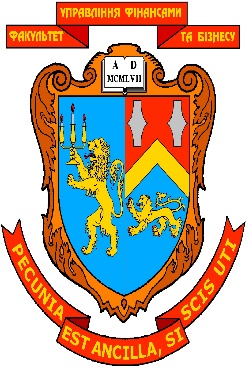 Розглянуто на засіданнікафедри обліку і аудиту Протокол № 7 від 01.02. 2017р. РОЗДІЛ 1. ЗАГАЛЬНІ МЕТОДИЧНІ РЕКОМЕНДАЦІЇ З ВИКОНАННЯ САМОСТІЙНОЇ РОБОТИ СТУДЕНТАСамостійна робота студентів (СРС) є складовою частиною навчального процесу. Відповідно до навчальних планів частина матеріалу навчальної дисципліни  “Фінансовий облік 2”, а саме 37 год. для студентів денної та 51год. для заочної форми навчання виносяться на самостійне опрацювання. Мета самостійної роботи студентів - активізація засвоєння знань, набуття вмінь та навичок студентів для успішного використання їх у подальшій роботі.СРС включає самостійне опрацювання теоретичного матеріалу, який передбачає опрацювання нормативно-правових актів: законів, постанов, інструкцій, стандартів бухгалтерського обліку та вивчення окремих питань теми, шляхом опрацювання рекомендованої літератури. 	Результатом цієї роботи може бути конспект,  який є додатковим джерелом інформації при підготовці до практичних занять, проведенні контрольного опитування та написанні контрольної роботи, складанні іспиту. Питання, які виносяться на самостійне опрацювання включаються у тестові завдання при контрольному опитуванні з відповідної теми, а тому повинні опрацьовуватись студентом своєчасно.Крім цього, для оцінювання СРС, для студентів заочної форми навчання, у встановлений викладачем термін поводиться тестування. Отримані  бали є складовою загальної оцінки з навчальної дисципліни.Основні правила за якими виконується СРС, а саме:Для виконання СРС доцільно завести окремий зошит, в якому акуратно і розбірливо без скорочень слід виконувати завдання у визначеній послідовності.Самостійні роботи нумеруються відповідно до завдань.Перед виконанням кожної роботи, необхідно записати завдання (або запитання  на яке дається відповідь).РОЗДІЛ 2. ГРАФІК ВИКОНАННЯ САМОСТІЙНОЇ РОБОТИ СТУДЕНТАРОЗДІЛ 3. ЗМІСТ САМОСТІЙНОЇ РОБОТИ СТУДЕНТА І МЕТОДИЧНІ РЕКОМЕНДАЦІЇ ЩОДО ЇЇ ВИКОНАННЯСамостійна робота №1Тема 1. Облік  власного капіталу Опрацювати і скласти короткий конспект за такими документами:Закон України “Про акціонерні товариства” від 17.09.2008 р. № 514-У1.П(С)БО 24 “Прибуток на акцію”.П(С)БО 13 “ Фінансові інструменти”.Самостійна робота № 2Тема 2. Облік забезпечення зобов’язаньОпрацювати і скласти короткий конспект за такими документами:П(С)БО 11 “Зобов’язання”. Закон України “Про відпустки”  від 15.11.1996 р. № 504 / 96 – ВР (зі змінами ).Самостійна робота № 3Тема 3. Облік довгострокових зобов’язань Опрацювати і скласти короткий конспект за наступними документами:Закон України “Про цінні папери і фондовий ринок” від 23.02.2006 р. №3480-ІУ. П(С)БО 14  “Оренда”.Самостійна робота № 4Тема 4. Облік короткострокових зобов’язань Дати відповідь на запитання:Що таке вексель, яка його економічна природа, види векселів.Яка різниця між простим та переказним векселем, відсотковим та безвідсотковим ?Якими документом регламентуються взаємовідносини між банком і позичальником?Що є підставою для одержання кредиту ?На які цілі видається короткостроковий кредит ?Що може послужити підставою для відмови у видачі кредиту юридичній особі?Самостійна робота № 5Тема 5. Облік праці та її оплати1.Опрацювати і скласти короткий конспект за наступними документами:Закон України “Про оплату праці” 24.03.1995 р. № 108/ 95 – ВР. Постанова КМУ від 08.02. 1995 р. № 100 “Про порядок обчислення середньої заробітної плати”.Інструкція зі статистики заробітної плати, затв.  наказом Державного комітету статистики України від 13.01. 2004 р. № 5.П(С)БО 26  “Виплати працівникам”.Самостійна робота № 6Тема 6. Облік розрахунків з бюджетом з податків та обов’язкових платежів1.Опрацювати і скласти короткий конспект за наступними документами:Податковий кодекс України  від 02.12.2010 р. № 2755-VI (розділ 1 ст.8;9; розділи 3;4;5;6).   Самостійна робота №7Тема 7. Облік розрахунків за  соціальним страхуванням1.Опрацювати і скласти короткий конспект за наступними документами:Закон  України  „Про внесення змін до деяких законодавчих актів України щодо реформування загальнообов’язкового державного соціального страхування та легалізації фонду оплати праці” від 28.12.2014 р.  № 77-VIII.Постанова КМУ від 26.06.2015 р. № 439. Нова редакція постанови КМУ №1266 від 26.09.2001 р. „Про порядок обчислення середньої заробітної плати (доходу, грошового забезпечення) для розрахунку виплат за загальнообов’язковим державним соціальним страхуванням”.Самостійна робота № 8Тема 8. Облік доходів і витрат та фінансових результатів діяльності підприємства1.Опрацювати і скласти короткий конспект за наступними документами:П(С)БО 16 „Витрати”.П(С)БО 15 “Доходи”.П(С)БО 17 “Податок на прибуток”.П(С)БО 31 “ Фінансові витрати ”.Самостійна робота № 9Тема 9.  Фінансова звітність підприємств1.Опрацювати і скласти короткий конспект за наступними документами:НП(С)БО 1 “Загальні вимоги до фінансової звітності ”.П(С)БО 6 “ Виправлення помилок і зміни  у фінансових звітах ”.Методичні рекомендації щодо заповнення форм фінансової звітності. Наказ міністерства фінансів України 28.03. 2013 р. № 433.Список рекомендованої літературиПодатковий кодекс України від 02.12.2010 р. № 2755-VI.Закон України „Про бухгалтерський облік та фінансову звітність в Україні” 
від 16.07.1999 р. № 996 – ХІV. Закон України „Про Державний бюджет України” на 2016 р. від 25.12.2015 № 928-VIII.Закон України „Про Державний бюджет України” на 2017 р. від 21.12.2016 № 1801-VIII.Закон України „Про оплату праці” від 24.03.1995 р. № 108/ 95 – ВР.Закон України „Про відпустки” від 15.11.1996 р. № 504 / 96 – ВР у редакції від 09.12.2012р. Закон України „Про акціонерні товариства” від 17.09.08 р. № 514-VІ. Закон України „Про загальнообов’язкове державне пенсійне страхування” 
від 09.07.2003 р. № 1058-ІУ.Закон України «Про загальнообов'язкове державне соціальне страхування»
від 23.09.1999 р. № 1105-XIV.Закон України „Про загальнообов’язкове державне соціальне страхування на випадок безробіття” від 02.03.2000 р. № 1533.Постанова КМУ від 08.02.1995р. № 100 „Про порядок обчислення середньої заробітної плати”. Постанова КМУ від 26.06.2015 р. № 439. Нова редакція постанови КМУ №1266 від 26.09.2001 р. „Про порядок обчислення середньої заробітної плати (доходу, грошового забезпечення) для розрахунку виплат за загальнообов’язковим державним соціальним страхуванням”.Положення про інвентаризацію активів та зобов’язань. Наказ МФУ від 02.09.2014 р. №879.Положення (стандарти) бухгалтерського обліку, затверджені наказами МФУ.Інструкція зі статистики заробітної плати, затверджена  наказом Державного комітету статистики України від 13.01.2004 р. № 5.Інструкція про застосування плану рахунків бухгалтерського обліку. Наказ МФУ від 30.11.99 № 291. Наказ Міністерства фінансів України „Про затвердження Методичних рекомендацій щодо заповнення форм фінансової звітності” від 28.03.2013 р. № 433.План рахунків бухгалтерського обліку активів, капіталу, зобов’язань 
і господарських операцій підприємств і організацій. Наказ МФУ від 30.11.99 р. № 291.Гончарук С.М., Шот А.П. Збірник нормативно−правових актів з фінансового обліку. Інформаційно−довідкове видання. – Львів. : ЛДФА, 2012. – 296 с.Голов С. Бухгалтерський облік за міжнародними стандартами. К.: „Екаунтінг”, 2001.Коблянська О.І. Фінансовий облік: [навчальний посібник]. – К.: Знання, 2004.- 473 с.Лишиленко О.В. Бухгалтерський облік: [підручник]. – Київ : Вид.-во „Центр навч. літ.”, 2004. – 632 с.Пушкар М.С. Фінансовий облік: Підручник . – Тернопіль: Карт-бланш, 2002. – 628 с.Приймак С.В. Звітність підприємств [навчально-методичний посібник] / С.В. Приймак, М.Т. Костишина, Д.В. Долбнєва – Львів: ЛДФА, Видавництво „Ліга Прес” 2014.– 604 с.  Романів Є.М., Шот А.П. Фінансовий облік : [навчальний посібник]. – Львів : ЛДФА, 2012. – 486 с.Романів Є.М. Бухгалтерський облік (загальна теорія): [навчальний посібник] / 
Є.М. Романів, Н.О. Лобода. – Львів: ЛДФА, 2014. – 265 с.Чебанова Н.В., Василенко Ю.А. Бухгалтерський облік : [посібник]. – К.: Видавничий центр „Академія”, 2002. – 672 с.Шот А. П. Фінансовий облік. Збірник задач: [навчальний посібник]. – Київ: Центр навчальної літератури, 2004. – 165с.Шот А.П. Фінансовий облік. : [навчальний посібник]. – Львів : ТзОВ «Растр-7», 2016. – 342с.А. Шот, С. Нікшич. Фінансовий облік. Практикум. [навчальний посібник]. –  Львів. : Видавництво Львівської політехніки, 2012. − 236 с.Матеріали періодичних видань: „Все про бухгалтерський облік”; „Податки та бухгалтерський облік”; „Праця та зарплата”, інші.РОЗДІЛ 4. КРИТЕРІЇ ОЦІНЮВАННЯРезультати самостійної роботи оцінюються викладачем  згідно з чинною шкалою оцінювання.Критерії оцінювання самостійної роботи студента наведені у підрозділі  9.2 Робочої програми навчальної дисципліни, а саме:Система нарахування рейтингових балівта критерії оцінювання СРСРОЗДІЛ 1.ЗАГАЛЬНІ МЕТОДИЧНІ РЕКОМЕНДАЦІЇ З ВИКОНАННЯ САМОСТІЙНОЇ РОБОТИ СТУДЕНТА………………………………………3РОЗДІЛ 2.   ГРАФІК ВИКОНАННЯ САМОСТІЙНОЇ РОБОТИ СТУДЕНТА………….3РОЗДІЛ 3.РОЗДІЛ 4.ЗМІСТ САМОСТІЙНОЇ РОБОТИ СТУДЕНТА І МЕТОДИЧНІ РЕКОМЕНДАЦІЇ ЩОДО ЇЇ ВИКОНАННЯ………………………………….4КРИТЕРІЇ ОЦІНЮВАННЯ……………………………………………………6№ розділу,темиНазва розділу, темиКількістьгодинСРСКількістьгодинСРСФорма контролю Термін виконання СРС(денна)№ розділу,темиНазва розділу, темиденназаочнаФорма контролю Термін виконання СРС(денна)1Облік  власного капіталу24Тести, практичне заняття,  контрольна робота, екзамен2 тиждень2Облік забезпечення зобов’язань46Тести, практичне заняття,  контрольна робота, екзамен3 тиждень3Облік довгострокових зобов’язань24Тести, практичне заняття,  контрольна робота, екзамен4 тиждень4Облік короткострокових зобов’язань46Тести, практичне заняття,  контрольна робота, екзамен    5 тиждень5Облік праці та її оплати46Тести, практичне заняття,  контрольна робота, екзамен6 тиждень6Облік розрахунків з бюджетом з податків та обов’язкових платежів66Тести, практичне заняття,  контрольна робота, екзамен7 тиждень7Облік розрахунків за соціальним страхуванням47Тести, практичне заняття,  контрольна робота, екзамен8 тиждень8Облік доходів і витрат та фінансових результатів діяльності підприємства46Тести, практичне заняття,  контрольна робота, екзамен9 тиждень9Фінансова звітність підприємств76Тести, практичне заняття,  контрольна робота, екзамен10 тиждень Разом:3751Критерії оцінюванняМаксимально 10 балівдано правильних відповідей на тестові запитання від 90 до 100%10дано правильних відповідей на тестові запитання від 89 до 75%8дано правильних відповідей на тестові запитання від 74 до 51%6менше 50 % правильних відповідей0